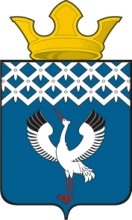 Российская ФедерацияСвердловская область Глава муниципального образования Байкаловского сельского поселенияРАСПОРЯЖЕНИЕот 07.09.2017 г.  №  139/од-рс. БайкаловоОб отмене   массового мероприятия - районного лагеря детского актива                                  на территории  муниципального образования  Байкаловского сельского поселения – 09  сентября 2017 года        В связи с ухудшением погодных условий:      1.Отменить  проведение   на территории  муниципального образования Байкаловского сельского поселения  массового мероприятия -  районного лагеря детского актива.      2. Разместить настоящее Распоряжение на официальном сайте администрации  муниципального образования  Байкаловского сельского поселения www.bsposelenie.ru.     3. Контроль исполнения настоящего Распоряжения оставляю за собой.Глава муниципального образования         Байкаловского сельского поселения                                                   Д.В.Лыжин  